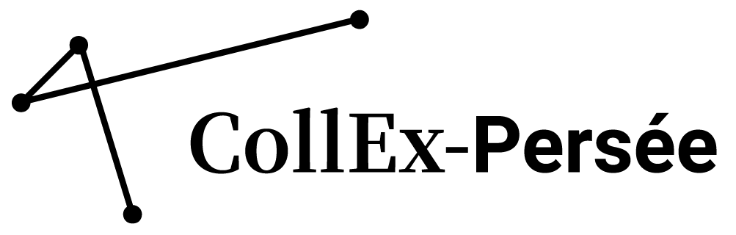 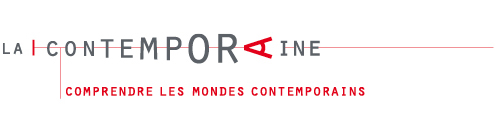 Chef de projet Cartographie CollEx-PerséeContexte  CollEx-Persée (https://www.collexpersee.eu/) est une infrastructure de recherche en information scientifique et technique, mise en place en 2017. Elle réunit, sous la forme d’un groupement d’intérêt scientifique, 21 établissements de recherche (membres ou associés), 4 opérateurs nationaux (Persée pour la numérisation ; l’ABES pour les données bibliographiques ; le CTLES pour la conservation des documents ; l’INIST-CNRS pour la fouille de données), la Bibliothèque nationale de France et une centaine de structures labellisées au titre de leurs collections d’excellence.Son objectif est de faciliter l’accès et de favoriser l’usage des collections de bibliothèques par les chercheurs dans un contexte où les relations entre ces deux communautés sont mises à l’épreuve du fait des évolutions techniques et de la disponibilité massive de ressources documentaire en ligne qui ont modifié le processus de recherche.La vision de CollEx-Persée est celle d’une bibliothèque qui développe des collections hybrides (penser ensemble les ressources numériques, imprimés, matériaux de la recherche comme les archives et les ressources iconographiques) adossées à des services qui répondent aux nouveaux besoins des chercheurs en tant qu’utilisateurs de sources d’information de toute sorte et producteurs de données et de résultats de recherche.Le projet de cartographie des collections pour la rechercheUn des axes prioritaires des actions du GIS CollEx-Persée vise à améliorer la visibilité des collections par la cartographie et le référencement. Dans la feuille de route du GIS figure l’objectif suivant : déployer une cartographie dynamique croisant gisements documentaires et laboratoires de recherche, y associer des référentiels et en assurer le référencement sur le web. Un groupe de travail « cartographie » a été constitué au sein du GIS. Après une étude réalisée en 2019, il est prévu en 2020 de mener des travaux autour de deux axes : une preuve de concept sur la faisabilité du rapprochement des données entre les laboratoires de recherche présents dans ScanR et les fonds documentaires d’excellence et la réalisation de notices de description des fonds d’excellence labellisés par CollEx dans le catalogue collectif de France de la BnF, en lien avec le registre des bibliothèques gérées par l’ABES.Un recrutement de chef de projet est sollicité pour suivre ces opérations.MissionsLe/La chef de projet aura pour mission principale de coordonner les différents acteurs autour du projet de cartographie, en s’appuyant sur les compétences des deux opérateurs (BnF et ABES) et sur celles des bibliothèques délégataires du réseau. Il/Elle devra notamment : à partir des collections déjà labellisées par CollEx, établir une synthèse des informations nécessaires à une description cohérente des fonds d’excellence (critérisation, champs à renseigner, problématiques d’indexation, …)participer au projet de passage en EAD de la description des fonds menés par l’ABES et le CCfr (structuration, modélisation, …)planifier et suivre les étapes de création ou de mises à jour des notices de fonds dans le CCfr effectuées par les bibliothèques du réseau,suivre les étapes et l’analyse de la faisabilité du rapprochement des données dans l’outil ScanR conduites par l’ABES et la BnF.Environnement de travail  Le poste est basé à La contemporaine, bibliothèque sur le campus universitaire de Paris Nanterre.De nombreux déplacements sont à prévoir en Ile-de-France, et régulièrement en France.Corps/catégorie : équivalent IGE, catégorie ARattachement hiérarchique à la responsable du Département des collections.Quotité : 100%Durée du contrat : 1an.Date de prise de poste souhaitée : 2 janvier 2020.Date de transmission des candidatures : au plus tard le 5 décembre 2019 à la DRH de l’Université Paris Nanterre: recrutement@liste.parisnanterre.frEt à : valerie.tesniere@lacontemporaine.fr Compétences requisesFormation supérieure en sciences de l’informationExpérience en gestion de données, connaissance des formats bibliographiquesExpérience antérieure d’organisation et de gestion de projetsEsprit de synthèse et rigueur Excellente expression orale et écrite